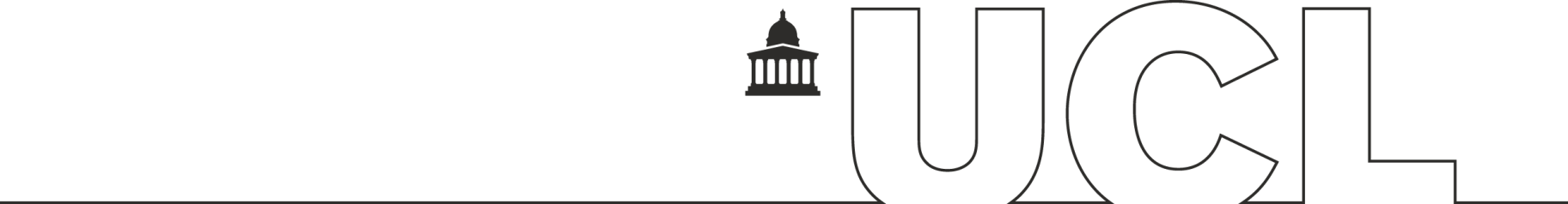 PROBATIONARY REVIEW FORM FOR NEW TAUGHT PROGRAMMESPro Forma for Probationary Review Process for new taught programmes following their third admissions cycle. This review should be carried out at the end of the second year that a new taught programme runs.  Once completed, please submit to the Director of Planning (d.stokes at ucl.ac.uk) in November of the third year so that it can be incorporated into the annual planning process for your Faculty. The form should be completed by the programme lead.Programme DetailsBusiness Case QuestionsSignatures of acknowledgement To be forwarded to:Faculty Finance ManagerFaculty Communications and Marketing Manager Faculty Director of OperationsProgramme Name:Programme Code:Month/Year of Programme StartProgramme Lead:Department:Faculty:Projected student numbersYear 1:  				Year 2: Actual student numbersYear 1: 				Year 2: Has the programme achieved its business case projections over the past two years? YES                                               NO
If yes, please sign and submit form to UCL Planning.         If no, please complete the remaining questions, sign and submit to UCL Planning. These will form part of the Action Plan for programmes that have not met their business case.                                                               Has the programme overachieved or underachieved in recruitment?OVERRECRUITED                    UNDERRECRUITEDWhat has been the financial and resource allocation impact?What evidence is there about why the programme has not achieved its business case projections? What actions are being put in place to mitigate this situation?What support might the programme or department need going forward concerning this programme?Signature of Department HeadSignature of Faculty TutorSignature of Programme Lead